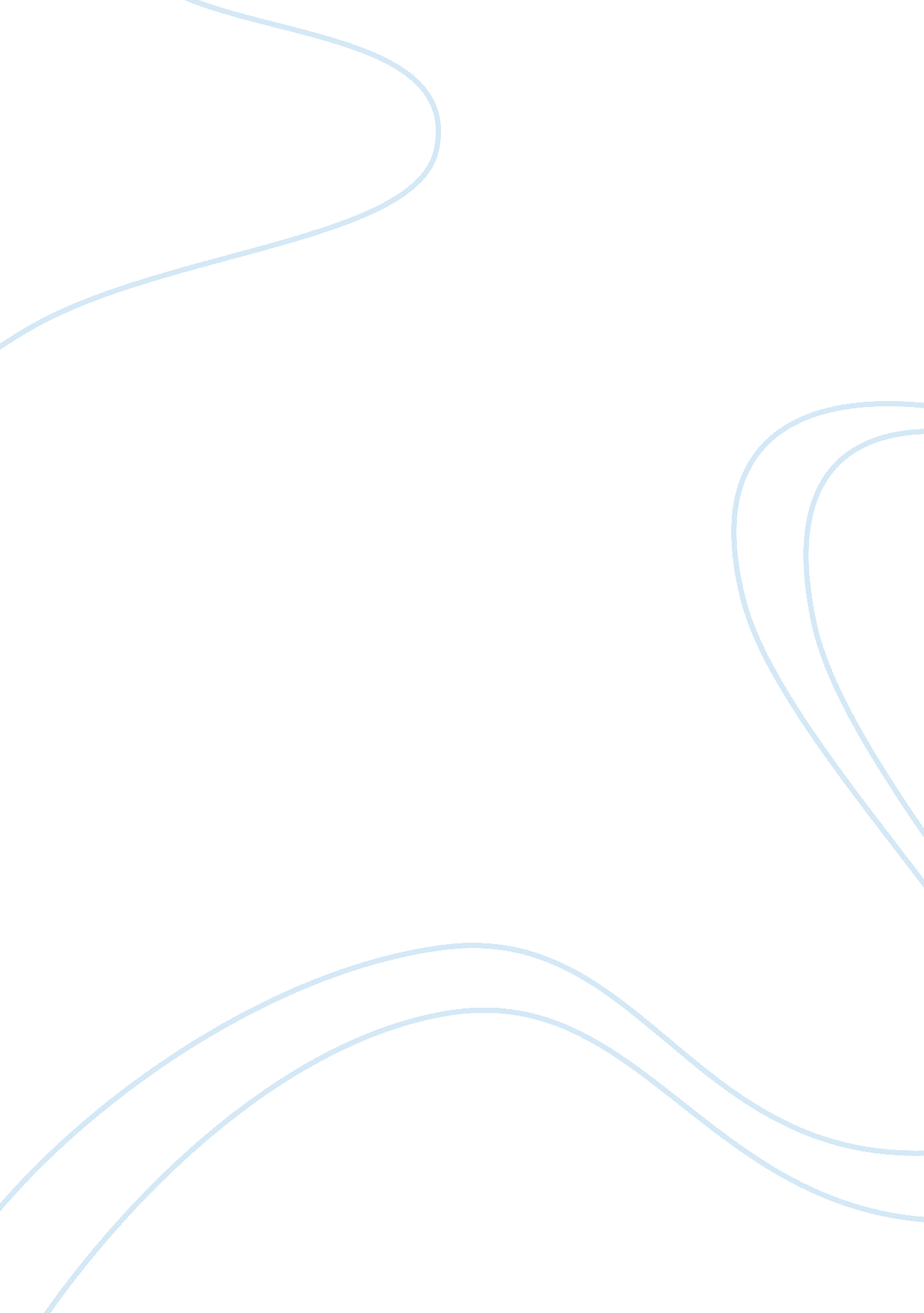 Tax accountant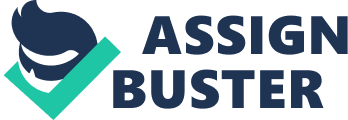 Tax Accountant Tax Accountant It is often said that opting a career after education is a matter of apprehension. In modern world we observe that taxation is one of the main areas of business concern regardless of the nature of firm or department. Consequently, this opens substantial range of careers in the field. Especially, pursuing the career of tax accountant is an appreciable task as it ensures the overall development of the individual. It also prepares one to retain capabilities required to bear out the maximum benefit of opportunities. 
Although the job of tax accountant is the most difficult one in field of taxation yet I prefer to pursue this career as it confirms my direct entry to the business world. Being perfect in mathematics I am keenly interested in this profession. As description, a tax accountant prepares both business and personal tax returns as well; and by calculating appreciation or depreciation the accountant maintain client property records. In addition, as Fitch (2007) states, a tax accountant carries out research in areas of tax law and regulations to recommend changes in accounting practices to reduce tax liability. Not only that, a tax accountant prepares special tax reports and represents the organization /firm at tax hearings (p. 78). 
So to be clear with all these responsibilities I need to communicate with clients regarding all tax issues, review and monitor the work of junior accountants and interns. As we know that taxation is an always changing field so I would concentrate my work in a particular area. From the above, we can see that different doors open to excel in this field. My strategy through this career would be to become an entrepreneur and open own tax accounting practice. The services would include assistance for the preparation of the annual tax forms for individuals and businesses in addition to advising services in business and personal finance to ensure clients the best possible tax savings and other advantages. This would be useful to rise up the business and to fetch out the skills essential to survive in cut throat competition. 
Hence, to fulfill my long term plan I am willing to take employment within a large and well established enterprise. Mostly, large organizations, particularly within the financial services industry, a team of accountants are employed exclusively for preparing and recording the firms taxes. According to me, advancing within a field or organization is a better and fruitful choice rather than changing fields. The prominent reason is that I can gain experience and expertise myself in field. As a result advancement opportunities are certain. With experience, I can move up to designations of increased responsibility, such as tax manager and into middle management positions. In contrast, after gaining experience in the field I would like to build up my own tax accounting practice as stated above. 
As a career it is the best one to enjoy working with the public and to gain handsome remuneration as well. Logically, every big or small organization needs tax accountant, thus the profession is potential enough to bring opportunities along with job security, a suitable area to build up my own business otherwise (Bernstein, 2004, p. 298). Good aptitude for math and numbers, strong personal integrity and business ethics, and good communication skills are necessary for this career. I assume that I possess all those qualities required and therefore want to pursue this career. 

References 
Bernstein, A. B. (2004). Guide to Your Career. New York: Edition 5. The Princeton Review. 
Fitch, T. P. (2007). Career Opportunities in Banking, Finance, and Insurance. New York: Infobase Publishing. 